На № 20-Исх-4742 от 23.12.2021Заключение об оценке регулирующего воздействия проекта постановления Правительства Ханты-Мансийского автономного округа – Югры «О внесении изменений в приложение к постановлению Правительства 
Ханты-Мансийского автономного округа – Югры 
от 21 сентября 2005 года № 171-п «О Порядке предоставления налогоплательщиками-организациями информации для оценки эффективности налоговых расходов Ханты-Мансийского автономного округа – Югры» (далее – проект, постановление № 171-п)Департамент экономического развития Ханты-Мансийского автономного округа – Югры (далее – уполномоченный орган, автономный округ) в соответствии с пунктом 2.2 Порядка проведения оценки регулирующего воздействия (далее – ОРВ) проектов нормативных правовых актов, подготовленных исполнительными органами государственной власти автономного округа, экспертизы и оценки фактического воздействия нормативных правовых актов автономного округа, затрагивающих вопросы осуществления предпринимательской 
и инвестиционной деятельности, утвержденного постановлением Правительства автономного округа от 30 августа 2013 года № 328-п 
(далее – Порядок), рассмотрев проект, пояснительную записку, свод предложений по результатам проведения публичных консультаций, сводный отчет об ОРВ проекта (далее – свод предложений, сводный отчет), подготовленные Департаментом финансов автономного округа (далее – Депфин Югры, регулирующий орган), сообщает следующее.Проект направлен регулирующим органом для подготовки настоящего заключения впервые.В соответствии с подпунктом 2.1 Порядка проект рассмотрен 
на заседании Общественного совета при Депфине Югры 
(выписка из протокола от 1 декабря 2021 года № 18).Проект отнесен к средней степени регулирующего воздействия, поскольку в нем содержатся положения, изменяющие ранее предусмотренные обязанности для субъектов предпринимательской 
и инвестиционной деятельности.Информация об ОРВ проекта размещена на Портале проектов нормативных правовых актов http://regulation.admhmao.ru (далее – Портал) 2 декабря 2021 года (ID №: 01/01/12-21/00038243). Регулирующим органом проведены публичные консультации 
по проекту в период со 2 по 15 декабря 2021 года. О проведении публичных консультаций письменно проинформированы Уполномоченный по защите прав предпринимателей 
в автономном округе, региональное отделение Общероссийской общественной организации «Российский союз промышленников 
и предпринимателей» (Объединение работодателей Ханты-Мансийского автономного округа – Югры), Союз «Торгово-промышленная палата Ханты-Мансийского автономного округа – Югры». По результатам проведенных публичных консультаций поступили отзывы:об отсутствии предложений и замечаний к проекту 
от Уполномоченного по защите прав предпринимателей в автономном округе, регионального отделения Общероссийской общественной организации «Российский союз промышленников и предпринимателей» (Объединение работодателей Ханты-Мансийского автономного 
округа – Югры), Союза «Торгово-промышленная палата Ханты-Мансийского автономного округа – Югры»;содержательные отзывы к проекту от: - публичного акционерного общества «Газпром нефть»: 1) с предложением о рассмотрении возможности предоставления сведений по форме «Объем налогов, задекларированных для уплаты 
в консолидированный бюджет автономного округа, за налоговый период (начисления по налогу на прибыль организаций, налогу на доходы физических лиц, налогу на имущество организаций, транспортному налогу, налогам, подлежащим уплате в связи с применением специальных налоговых режимов, и земельному налогу)» налогоплательщиками, применяющими льготы по налогу на прибыль организаций и налогу 
на имущество организаций, не ежеквартально, а ежегодно, поскольку данная информация касается целого налогового периода и не меняется 
от квартала к кварталу;2) с предложением об установлении возможности предоставления отчетности в Депфин Югры в электронной форме, что позволит предоставлять информацию для оценки эффективности налоговых расходов более эффективно и оперативно;- публичного акционерного общества «Сургутнефтегаз»:3) о том, что введение показателя «Объем налогов, задекларированных для уплаты в консолидированный бюджет автономного округа» противоречит налоговой политике, проводимой государством, так как все необходимые данные имеются 
у уполномоченного органа в полном объеме и что предлагаемые изменения накладывают на налогоплательщиков дополнительные обязанности и увеличивают административную нагрузку.По результатам рассмотрения поступивших отзывов предложение 
№ 1 учтено при доработке проекта, замечания и предложения №№ 2, 3 отклонены Депфином Югры по причине необоснованности 
и несоответствия законодательству. Разногласия с участниками публичных консультаций урегулированы (письма публичных акционерных обществ «Газпром нефть» от 21 декабря 2021 года № б/н, «Сургутнефтегаз» 
от 21 декабря 2021 года № 01-39-11-10440).Проект разработан в связи с принятием Закона автономного округа от 23 декабря 2021 года № 107-оз «О внесении изменений в отдельные законы Ханты-Мансийского автономного округа – Югры» (далее – Закон № 107-оз) в целях обеспечения своевременного проведения оценки совокупного бюджетного эффекта (самоокупаемости) стимулирующих налоговых расходов, в соответствии с пунктом 11 постановления Правительства автономного округа от 18 октября 2019 года № 394-п 
«О порядке оценки налоговых расходов Ханты-Мансийского автономного округа – Югры и признании утратившими силу некоторых постановлений Правительства Ханты-Мансийского автономного округа – Югры» (далее – постановление № 394-п). Проектом предлагается установить перечень дополнительной информации, необходимой для определения совокупного бюджетного эффекта (самоокупаемости) стимулирующих налоговых расходов, уточняется порядок представления информации организациями, подпадающими под действие пункта 2 статьи 4.1 Закона автономного округа от 29 ноября 2010 года № 190-оз «О налоге на имущество организаций».Уполномоченным органом проведен мониторинг законодательства субъектов Российской Федерации, в которых утверждены аналогичные порядки представления информации в рамках оценки эффективности налоговых расходов.Анализ указанных нормативных правовых актов показал, 
что в субъектах Российской Федерации и в автономном округе применяется схожее правовое регулирование, отличающееся в части отдельных критериев:В соответствии с информацией Депфина Югры, отраженной 
в сводном отчете, потенциальными адресатами правового регулирования являются:1 942 налогоплательщика – организации, применяющих стимулирующие налоговые льготы по налогу на прибыль, налогу 
на имущество организаций, транспортному налогу;1 650 налогоплательщиков – организаций, применяющих льготу 
по налогу на имущество организаций по объектам недвижимости, налоговая база по которым определяется как кадастровая стоимость;123 налогоплательщика – организации, владеющих льготными категориями транспортных средств.В соответствии с Методикой оценки стандартных издержек субъектов предпринимательской и инвестиционной деятельности, возникающих в связи с исполнением требований регулирования, утвержденной приказом уполномоченного органа от 30 сентября 2013 года № 155, регулирующим органом сделан вывод об отсутствии дополнительных расходов организаций, применяющих налоговые льготы, поскольку представляемая информация формируется на основе существующей налоговой и бухгалтерской отчетности.При этом в случае реализации права на применение вышеуказанных налоговых преференций возможная налоговая выгода субъектов бизнеса 
за 2022 год составит: 21 538,0 млн. рублей – по налогу на прибыль и налогу на имущество организаций, транспортному налогу;0,9 млн. рублей – по налогу на имущество организаций по объектам недвижимости, налоговая база по которым определяется как кадастровая стоимость;6,1 млн. рублей – при использовании льгот владельцами льготных категорий транспортных средств.Предлагаемое правовое регулирование не предусматривает дополнительных расходов бюджета автономного округа. По результатам рассмотрения представленных документов установлено, что при осуществлении ОРВ проекта, процедуры, предусмотренные Порядком, соблюдены.На основе проведенной ОРВ проекта, с учетом информации, представленной регулирующим органом в сводном отчете, своде предложений и пояснительной записке к проекту, уполномоченным органом сделан вывод о том, что предложенный проектом способ правового регулирования обоснован и предпочтителен, является экономически обоснованным с точки зрения сопоставимости выгод 
и издержек участников правоотношений, и способствует созданию условий для проведения углубленной оценки эффективности налоговых льгот в автономном округе.В проекте отсутствуют положения, вводящие избыточные обязанности, запреты или ограничения для субъектов предпринимательской и инвестиционной деятельности, а также способствующие возникновению необоснованных расходов указанных субъектов и бюджета автономного округа.Обращается внимание на необходимость полного и своевременного выполнения действий на Портале, в том числе прикрепления 
настоящего заключения к рассматриваемой редакции проекта 
(ID №: 01/01/12-21/00038243). Кроме того, с учетом положений пункта 2.1 Порядка рекомендуется в дальнейшем принимать меры для обеспечения поступления отзывов участников публичных консультаций в электронном виде и проведения онлайн-трансляций публичных консультаций с использованием сервисов Портала. Исполнитель: консультант отдела оценки регулирующего воздействия управления государственного регулированияШефер Наталья Валерьевнател. 8 (3467) 360-190 доб. 4400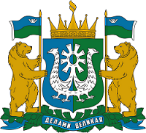 ДЕПАРТАМЕНТ ЭКОНОМИЧЕСКОГО РАЗВИТИЯХАНТЫ-МАНСИЙСКОГО АВТОНОМНОГО ОКРУГА – ЮГРЫ(ДЕПЭКОНОМИКИ ЮГРЫ)ул. Мира, д. 5, г. Ханты-Мансийск,Ханты-Мансийский автономный округ – Югра(Тюменская область), 628006,E-mail: econ@admhmao.ru22-Исх-301 от 18.01.2022 №п/пНаименование нормативного правового актаСодержание правового регулирования аналогичной проблемыСодержание предлагаемого правового регулирования1постановление ПравительстваЯмало-Ненецкого автономного округаот 20 ноября 2014 года № 931-П «О порядке представления организациями информации для оценки эффективности льгот по налогам, подлежащим зачислению в окружной бюджет» (далее – ЯНАО)1) Орган (органы) исполнительной власти, уполномоченный (-е) осуществлять сбор, обобщение информации для оценки эффективности налоговых льгот –исполнительные органы государственной власти, финансовые органы городских округов и муниципальных районов ЯНАО. 2) Перечень документов (сведений), представляемых организацией:2.1. Информация для оценки эффективности налоговых льгот (4 показателя);2.2. Сведения, характеризующие производственную и финансовую деятельность налогоплательщика(7 показателей);2.3. Расчет суммы средств, высвободившихся в результате применения налоговых льгот 
за налоговый период 
(13 показателей).3) Сроки представления информации:- сведения, необходимые для оценки эффективности льгот по налогам, подлежащим зачислению в окружной бюджет – до 1 апреля года, следующего за истекшим налоговым периодом;- сведения о суммах средств, высвобожденных в связи 
с применением льгот по налогам, подлежащим зачислению 
в окружной бюджет, за первое полугодие текущего налогового периода – до 30 июля текущего налогового периода.1) Орган (органы) исполнительной власти, уполномоченный (-е) осуществлять сбор, обобщение информации для оценки эффективности налоговых льгот –Депфин Югры.2) Перечень документов (сведений), представляемых организацией:2.1. Информация 
об использовании льгот по налогу на прибыль организаций 
(16 показателей);2.2. Информация об использовании инвестиционного налогового вычета 
(13 показателей);2.3. Информация 
об использовании льгот по налогу на имущество организаций в отношении объектов налогообложения, налоговая база по которым определяется как среднегодовая стоимость 
(14 показателей);2.4. Информация 
об использовании льгот по налогу на имущество организаций в отношении объектов недвижимого имущества, налоговая база по которым определяется как их кадастровая стоимость 
(10 показателей);2.5. Информация 
об использовании льгот по транспортному налогу 
(8 показателей);6. Информация об использовании средств, высвободившихся 
в результате предоставления налоговых льгот 
(7 показателей).3) Сроки представления информации- по налогу на прибыль организаций ежеквартально 
в срок, не превышающий 10 рабочих дней, следующих за днем окончания срока, установленного законодательством о налогах и сборах для представления налоговых деклараций (налоговых расчетов) по налогу на прибыль организаций в налоговые органы;- по налогу на имущество организаций ежеквартально по налоговым льготам в отношении объектов недвижимого имущества, налоговая база по которым определяется исходя из среднегодовой стоимости, 
за отчетный период в срок, 
не превышающий 10 рабочих дней второго месяца, следующего 
за днем окончания отчетного периода за налоговый период 
в срок, не превышающий 
10 рабочих дней, следующих за днем окончания срока, установленного законодательством о налогах 
и сборах для представления налоговых деклараций в налоговые органы;- по налогу на имущество организаций по налоговым льготам в отношении объектов недвижимого имущества, налоговая база по которым определяется исходя из кадастровой стоимости, 
за  налоговый период в срок не позднее 1 февраля года, следующего за истекшим налоговым периодом;- по транспортному налогу за налоговый период в срок, 
не превышающий 10 рабочих дней, следующих за днем окончания срока, установленного законодательством о налогах и сборах для уплаты транспортного налога не позднее 1 февраля года, следующего за истекшим  налоговым периодом.КритерийЯНАОавтономный округКоличество и перечень органов, уполномоченных осуществлять сбор, обобщение информации для оценки эффективности налоговых льгот 14 исполнительных органов государственной власти ЯНАО, финансовые органы городских округов и муниципальных районов ЯНАОДепфин ЮгрыКоличество документов (сведений), представляемых организацией3 отчетных формы
(24 показателя)6 отчетных форм
(68 показателей)Заместитель директора ДепартаментаДОКУМЕНТ ПОДПИСАН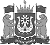 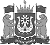 ЭЛЕКТРОННОЙ ПОДПИСЬЮСертификат  [Номер сертификата 1]Владелец [Владелец сертификата 1]Действителен с [ДатаС 1] по [ДатаПо 1]     В.У.Утбанов